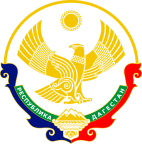 МИНИСТЕРСТВО ОБРАЗОВАНИЯ И НАУКИ РЕСПУБЛИКИ ДАГЕСТАНМКОУ «Бугленская СОШ имени Ш.И.Шихсаидова»Россия, республика  Дагестан, 368210, Буйнакский район село Буглен  ул. Спортивная 6.e-mail: shkola.buglen@mail.ru    ОГРН: 1030500714793   ИНН: 0507009667Утверждаю Директор МКОУ « Бугленская СОШ имени Ш.И.Шихсаидова» ____________  А.А.Джаватова Приказ №              от                   гПОЛОЖЕНИЕ 
о портфолио педагогического работника 1 Общие положенияНастоящее положение регулирует требования к портфолио педагогических работников ОУ как способу фиксации и предъявления различных материалов, документов и иных свидетельств достижений в педагогической деятельности работника.Положение разработано в соответствии с законом «Об образовании в Российской Федерации » № 273 от 29.12.2012 года, приказом Министерства образования и науки РФ от 24.03.2010 г. №209 «О порядке аттестации педагогических работников государственных и муниципальных образовательных учреждений».Портфолио- это папка документов, в которой накапливается материал, свидетельствующий об индивидуальных достижениях педагогических работников в межаттестационный период деятельности.Портфолио- это многофункциональный инструмент для самооценки и внешней оценки достижений педагогического работника, позволяющий фиксировать, оценивать, обоснованно прогнозировать и реализовывать индивидуальный образовательный маршрут повышения уровня профессиональной компетентности.Задачи ведения портфолио:- основание для аттестации педагогических работников ОУ;- основание для назначения стимулирующих доплат.1.6 Функции портфолио:     - демонстрационная- презентация достижений профессиональной культуры педагогических работников;    - оценочно-стимулирующая – выявление результативности деятельности и уровня профессиональной компетентности;   - рефлексивная – мониторинг личностного развития педагогических работников.2 Структура и содержание разделов портфолио.2.1  В портфолио педагогических работников ОУ включаются материалы за последние 3-5 лет работы.2.2  Портфолио включает разделы:- визитная карточка педагога;- самоанализ деятельности за 3-5 лет;-самообразование (план и наработки);- документы (копии диплома, документов о прохождении КПК);-педагогическая копилка (конспекты, паспорт кабинета или группы);-методическая копилка (наличие собственных методических разработок, проектов, программ, публикаций в СМИ);- мониторинг (усвоение программного материала детьми за 3-5 лет, результаты по заболеваемости,  результаты обучения выпускников в школе);- личные достижения (грамоты, сертификаты, дипломы);- отзывы коллег, родителей (анкеты, письменные отзывы).3 Оформление портфолио.3.1 Портфолио оформляется в печатном варианте в виде папки- накопителя.Каждый материал, включенный в портфолио, датируется.3.2 К портфолио можно прилагать фото и видео материалы (предметно-развивающая среда, мероприятия).3.3 Необходимо соблюдать следующие требования:-систематичность и регулярность мониторинга;- достоверность, включенных в портфолио материалов;- целостность и  тематическая завершенность материалов;- аккуратность  и эстетичность оформления.4 Использование материалов портфолио.4.1 Материалы портфолио могут рассматриваться на заседании экспертной комиссии по аттестации педагогических работников, конкурсных комиссий для принятия управленческих решений:- о соответствии заявленной квалификационной категории;- при начислении стимулирующих доплат.5 Хранение портфолио.5.1 Портфолио хранится в методическом кабинете ОУ.6 Ответственность.6.1 Педагогические работники ОУ несут персональную ответственность за оформление портфолио, а также за достоверность сведений, представленных в портфолио.